Приложение 1к Положению  о  проведении акции «Мой город. Моя судьба»ЗАЯВКАна участие в акции «Мой город. Моя судьба».Я даю свое согласие МКУ ИМА «Череповец» на обработку персональных данных, указанных в настоящей заявке с целью участия в акции «Мой город. Моя судьба», в том числе размещения информации на официальном сайте города Череповца, социальной сети «ВКонтакте», средствах массовой информации. Даю согласие на полное или частичное использование организаторами представленных текстовых и фотоматериалов в наполнении городских сайтов, проведении мероприятий или иным способом при сохранении моего авторства. 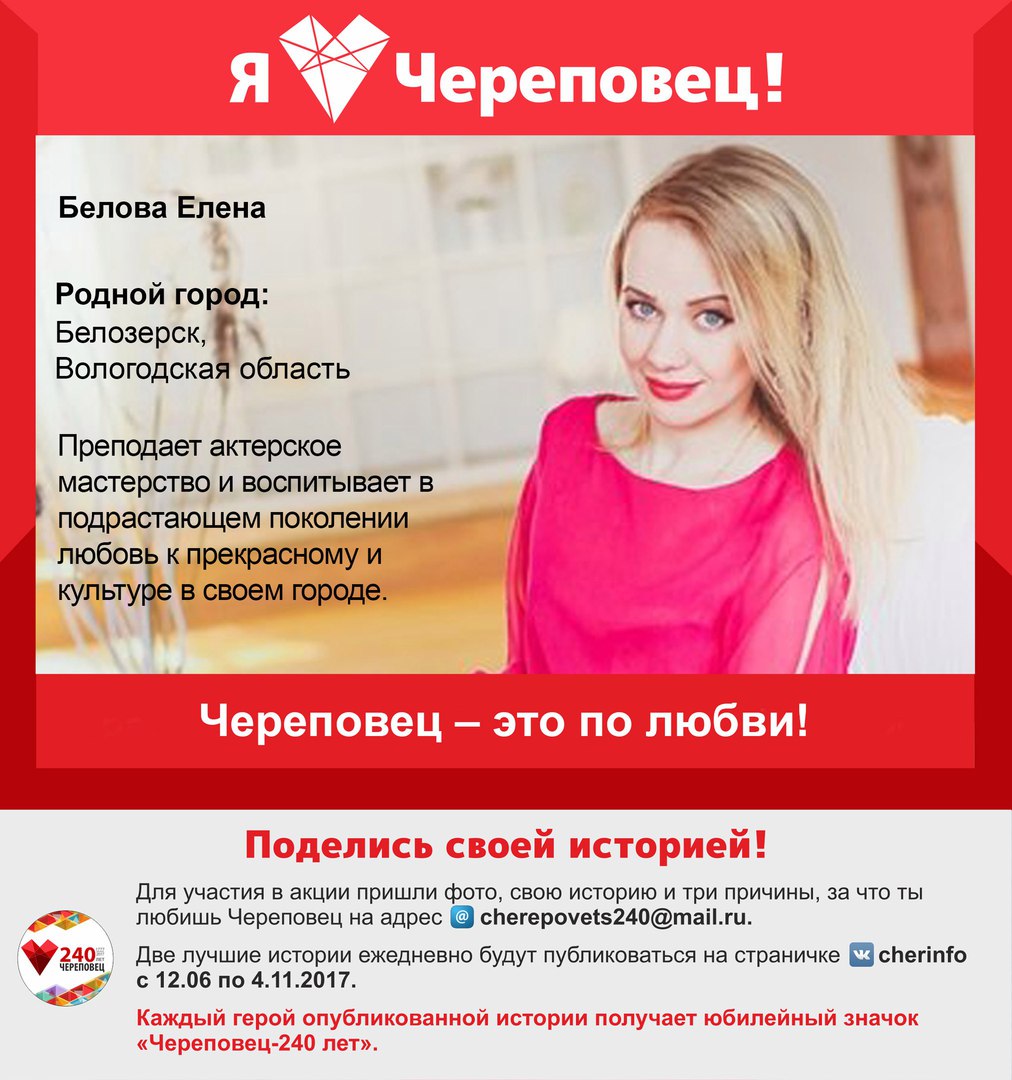 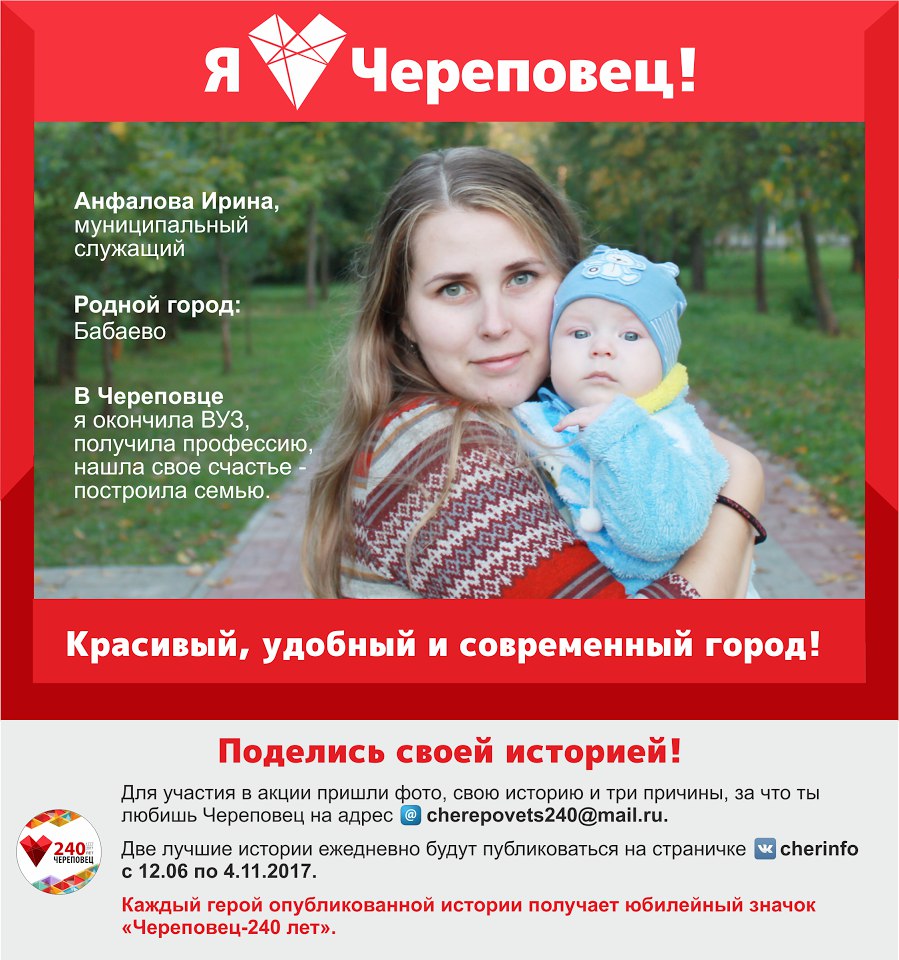 1.Ф.И.О2.Возраст3.Место учебы (работы)4.Контактный телефон5.Электронный адрес/                                           /датаподписьРасшифровка подписи